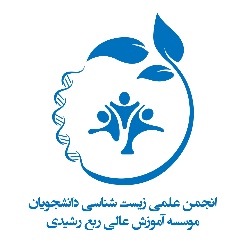 فرم عضویت انجمن علمی زیست شناسینــــــــــــــــــــــــام: __________________________نــام خــانوادگــــی:___________________________شماره دانشجویی:___________________________تــوانـــمنــــدی ها:______________________________________________________________________________________________________________________________________________________________________________________________________________________________تاریخ و امضای متقاضی